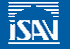 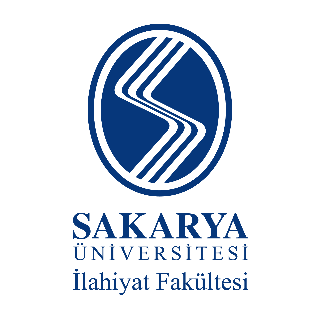 ULUSLARARASI TARTIŞMALI İLMÎ TOPLANTI İSLÂMÎ İLİMLERİN KURUCU NESLİ TÂBİÎNTÂBİÎN KİMLİĞİ VE İSLÂMÎ İLİMLERİN TESİSİ(6-7 Mayıs 2023 – Sakarya)KATILIM FORMUUnvanı Adı SoyadıKurumuAdresiTelefonlarıEmail adresiBildiri BaşlığıBİLDİRİ ÖZETİTarih